Convocazioni Squadre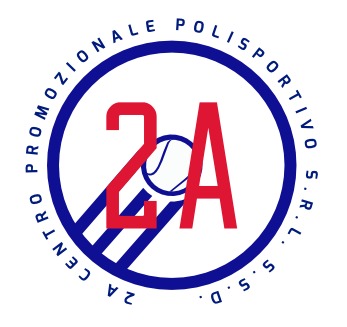 Campionato: U15 Masch Open                 VS: Tennistica MontaleseIncontro: IN  casaIl giorno Sabato 16  Marzo ritrovo alle ore 14:40 c/o Polisportiva 2A      Giocatori:Palandri LorenzoTani FilippoD’aniello Giulio